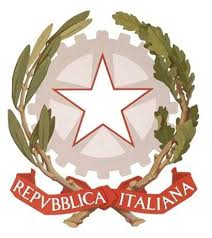 Ministero dell’IstruzioneUfficio Scolastico Regionale LazioISTITUTO COMPRENSIVO STATALE  VIA DELLA TECNICARMIC8D400N - Via della Tecnica, 3 – 0071 POMEZIA - 41° DistrettoCF   97713590582 - Tel. 069120718 - FAX 069120426e-mail rmic8d400n@istruzione.it - pec  rmic8d400n@pec.istruzione.itALLA FAMIGLIA DELLO STUDENTE   ……………………………………………Oggetto: COMUNICAZIONE FREQUENZA NON REGOLAREIl CdC di classe comunica alla famiglia che lo studente ……………………………………………………………….. in data ………………………….. ha totalizzato già ……………………….. ore di assenza.Si comunica inoltre che ci sono ……………… assenze non giustificate e che l’ultima presenza alle lezioni è del ………………………….Si ricorda che le ore di assenza ammesse per la convalida dell’anno scolastico sono al massimo 247.Le deroghe per periodi prolungati di malattia, terapie programmate, periodi di isolamento saranno deliberate dal Collegio Docenti alla metà del secondo quadrimestre.Pomezia, ……………..IL COORDINATORE DI CLASSEProf.